RTU Neklātienes un vakara studiju departamenta īstenotoprofesionālo studiju programmu aprakstiAdaptronikaAdaptronika ir nozare, kas apvieno viedās tehnoloģijas un elektrotehnoloģijas, viedos materiālus, robottehniku un modernu datu apmaiņu – lietisko internetu. Studiju programma sagatavo elektroinženierus adaptīvo iekārtu un sistēmu izstrādei trijās specializācijās: industriālā adaptronika, adaptronika medicīnā un veselības aprūpē, adaptronika informācijas sistēmās. Studējošie iegūst nepieciešamās zināšanas, prasmes un kompetences vispusīgai un efektīvai rīcībai elektrotehnikas un adaptronikas jomās.Viedā elektroenerģētikaProfesionālā studiju programma ir orientēta uz Latvijas un ārējā darba tirgus prasību nodrošināšanu ar speciālistiem elektroenerģētisko sistēmu un tīklu, kā arī energosaimniecības (tajā skaitā elektroapgādes, elektrisko tīklu un sistēmu vadības vai elektrisko mašīnu un aparātu) jomā. Programma absolventi spēj identificēt enerģētikas nozares vajadzības un piedāvāt pielietot viedās tehnoloģijas taupīgai un efektīvai elektroenerģijas izmantošanai. Pēc bakalaura grāda iegūšanas studijas iespējams turpināt arī maģistrantūrā. Elektrotehnoloģiju datorvadībaStudijas profesionālajā bakalaura programmā “Elektrotehnoloģiju datorvadība” sniedz zināšanas par elektrisko tehnoloģiju darbības teorētiskajiem un praktiskajiem principiem, par energoelektronikas iekārtu projektēšanu, elektrisko tehnoloģiju automatizāciju un sistēmu praktisko izveidi. Elektroinženieri strādā uzņēmumos, kuru darbība ir saistīta ar elektroenerģijas ražošanu (elektrostacijas), piegādi (elektroenerģijas pārvades un sadales uzņēmumi), vai elektroenerģijas patērēšanu (rūpnīcas, transporta uzņēmumi, ēkas). Pēc bakalaura grāda iegūšanas studijas iespējams turpināt arī maģistrantūrā.BūvniecībaProfesionālā bakalaura studiju programma “Būvniecība” paredz apgūt mūsdienu prasībām atbilstošu profesionālo augstāko izglītību un praktiskās iemaņas būvniecības nozarē. Būvinženieri plāno, piedalās, organizē un pārrauga jaunu ēku būvniecības procesu vai esošo ēku restaurāciju un pārbūvi – projektē ēkas, vada būvprojektus, veic konstrukciju aprēķinus, pārzina celtniecības materiālu tehnoloģijas, sastāda un kontrolē būves izpilddokumentāciju, kā arī pārzina būvju ekspluatācijas jautājumus.ĢeomātikaStudiju programma “Ģeomātika” ir vienīgā šāda tipa programma Latvijas augstskolās, kas sagatavo studentus profesionālai darbībai ģeodēzijā, mērniecībā un ģeoinformācijā (ĢIS), kā arī zinātniskai pētniecībai visās minētajās jomās. Sagatavotie speciālisti ar dažādu tehniku veic mērījumus un teorētiskus aprēķinus, kas ļauj matemātiski analizēt, grafiski vizualizēt, aprakstīt planētas Zemes virsmu, tās formu un izmērus, veido ikdienas atbalsta punktu tīklu būvobjektiem, piedalās globālās pozicionēšanas sistēmu atbalsta bāzu inovācijās un neiedomājami precīzu koordinātu noteikšanā globālā koordinātu telpā. Ģeomātika ir viena no labākajām inženierzinātņu nozarēm, kas ir atvērtā tehnoloģiju attīstībai un labākajai praksei. TransportbūvesStudiju programma “Transportbūves” sagatavo inženierus, kuri var projektēt ceļus, tiltus un citas transportbūves, veikt konstrukciju aprēķinus, vadīt būvprojektus, uzturēt šīs būves ekspluatācijas kārtībā, izpētīt un organizēt autosatiksmi. Inženieri pārzina būvniecības materiālu tehnoloģiju un būvdarbu vadīšanu, autosatiksmes norises likumsakarības, var organizēt un vadīt būvlaukuma resursus, veikt būvniecības un uzturēšanas procesa plānošanu un uzraudzību. Siltuma, gāzes un ūdens tehnoloģija"Siltuma, gāzes un ūdens tehnoloģija” sagatavo vispusīgus inženierus un pētniekus, kuri prot projektēt, ekspluatēt un vadīt būvdarbus pilsētu un ēku inženiersistēmām, kā arī veikt ēku apsekošanu un energoefektivitātes aprēķinus. Papildus tiek apgūtas zināšanas par modernākajiem atjaunojamiem energoresursiem un to pielietošanas iespējām sākot no privātmājām līdz pilsētu energoapgādes sistēmām. Mašīnu un aparātu būvniecībaBakalaura profesionālo studiju programmā “Mašīnu un aparātu būvniecība” sagatavo mehānikas inženierus, kas var strādāt metālapstrādes, mašīnbūves, projektēšanas, kā arī lauksaimniecības, transporta, celtniecības un tirdzniecības uzņēmumos, un piedalīties projektēšanas, ražošanas, pētniecības, tehniskās uzraudzības, izstrādājumu pilnveidošanas un realizācijas procesos.Automobiļu transportsStudiju programma “Automobiļu transports” paredzēta autotransporta inženieru sagatavošanai, kuri ir automobiļu transporta tehnisko, tehnoloģisko un organizatorisko procesu izstrādātāji, ieviesēji un vadītāji. Programma ietver mehānikas un mašīnbūvniecības inženiertehniskos, automobiļu transporta specializējošos, uzņēmējdarbības un vispārizglītojošus studiju priekšmetus. Autotransporta inženieri strādā transporta, ražošanas un projektēšanas uzņēmumos.RTU Neklātienes un vakara studiju departaments🏠  Rīga, Paula Valdena iela 5, 5.01. un 2.04. kab. 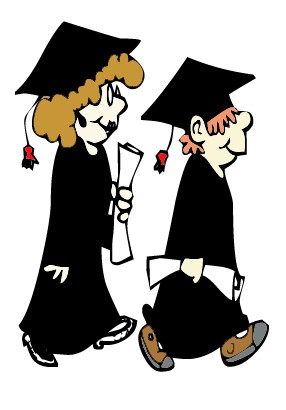 🕿  67089413 (bakalaura līmeņa studijas)🕿  67089496 (maģistra līmeņa studijas) 📧  Laura.Uzule@rtu.lv 💻  rtu.lv/neklatiene